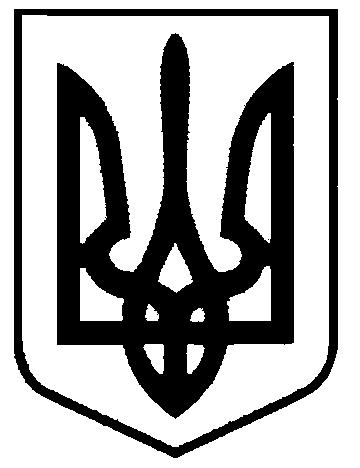 СВАТІВСЬКА МІСЬКА РАДАСЬОМОГО СКЛИКАННЯ ШОСТА СЕСІЯРІШЕННЯвід  «19» липня 2016 р.  	         	        м. Сватове                                         №6/9«Про присвоєння  адреси магазину непродовольчої групи товарів по вул. ім. Горького м. Сватове»Розглянувши звернення Зарембо Галини Василівни з проханням присвоїти окрему  адресу магазину непродовольчої групи товарів під який реконструйована нежитлова будівля по вул. ім. Горького,87 м.Сватове та земельній ділянці на якій він розташований   в зв’язку з завершенням будівельних робіт,враховуючи висновок міської топонімічної комісії та пропозицією виконавчого комітету міськради з цього приводу, керуючись Положенням про порядок найменування або перейменування площ, проспектів, вулиць, провулків, проїздів, скверів, бульварів, парків, присвоєння, зміни та анулювання поштових адрес (поділ з присвоєнням окремого поштового номера) об’єктам нерухомого майна на території Сватівської міської ради, затвердженого рішенням 33-ї сесії Сватівської міської ради від 30 червня 2015 року,ст. 25,26  Закону  України «Про місцеве самоврядування в Україні», Сватівська міська радаВИРІШИЛА:1. Присвоїти магазину непродовольчої групи товарів під який реконструйована нежитлова будівля по вул. ім. Горького,87 м.Сватове та земельній ділянці на якій він розташований   нову адресу: м. Сватове, вул. ім. Горького,89.2. Зобов’язати Зарембо Галину Василівнузвернутися з відповідною заявою до суб’єкта, який здійснює повноваження у сфері державної реєстрації прав для реєстрації права власності на нерухоме майно та права користування земельною ділянкою по                          вул. ім. Горького,89м.Сватовена підставі даного рішення і інших правовстановлюючих документів.  3.   Контроль      за        виконанням       даного      рішення      покласти      на     постійнудепутатську  комісію міської ради з питань  власності, транспорту, зв’язку, торгівельно-побутового обслуговування населення та зайнятості населення. Сватівський  міський голова				    Є.В. Рибалко